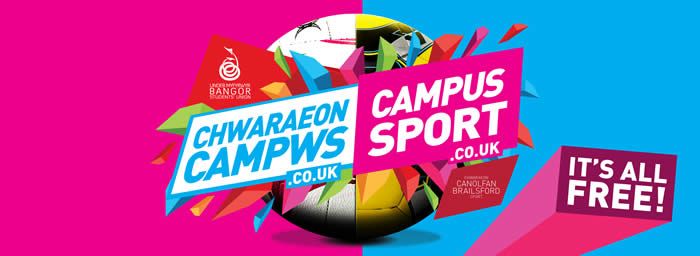 7-a-side Football LeagueTreborth; Sunday 4-7pmTeam name:Team captain:Contact number:Please return application form to iona.williams@bangor.ac.uk Closing date for applications is Wednesday, October 6th 2021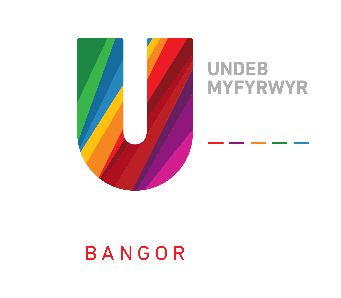 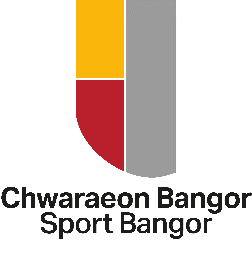 Name of playerUniversity email address